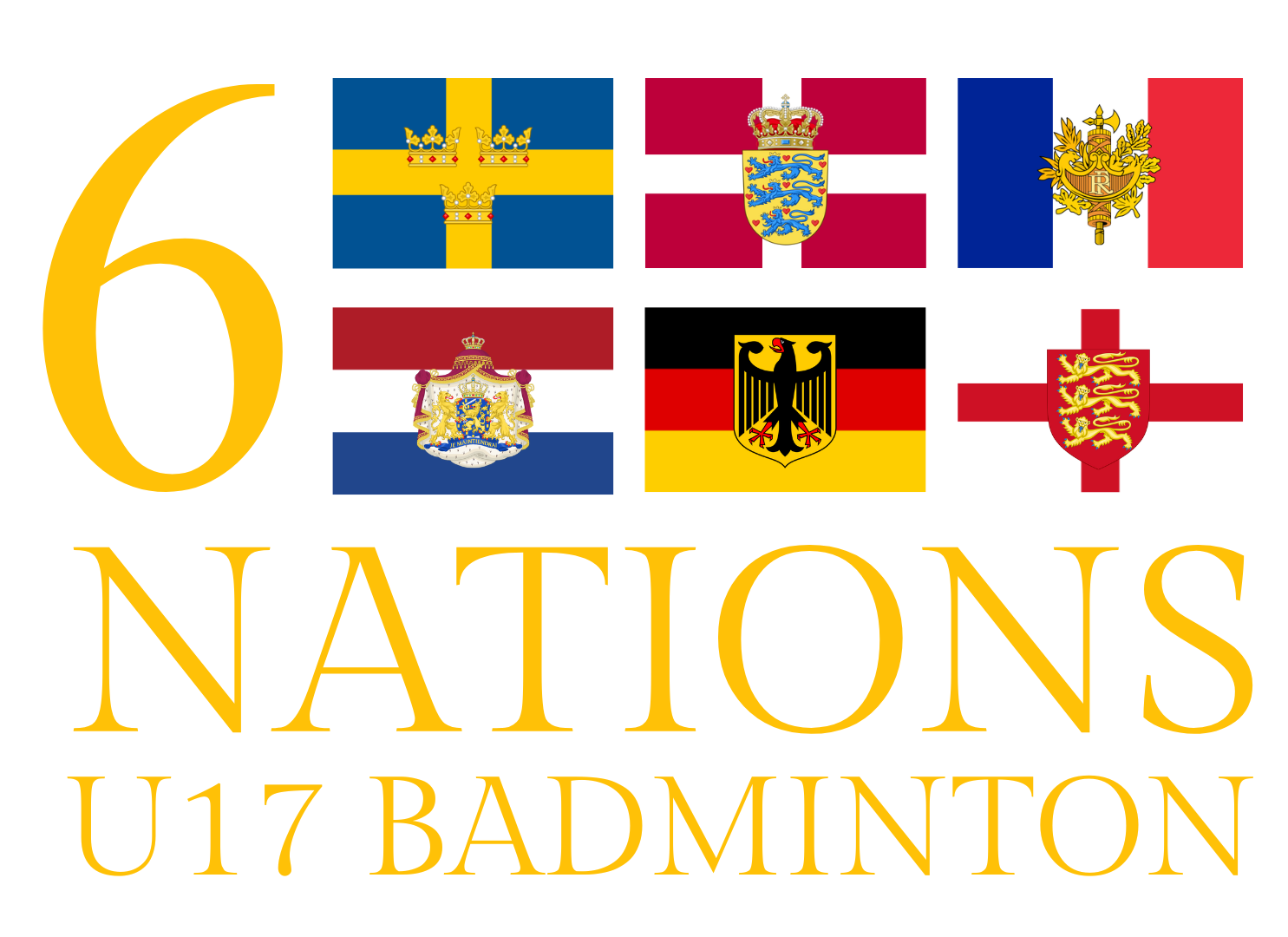 Food ScheduleThursday	      28/03/2024Lunch 	12:30 - 15:00Dinner 	17:00 - 19:00 Friday 	      29/03/2024Lunch 	12:00 - 15:00Saturday  		30/03/2024Lunch 	14:00 - 16:00Dinner 	18:00 - 20:00Sunday 		31/03/2024Lunch 	13:00 - 15:00Dinner 	17:00 - 19:00			Monday  	01/04/2024Lunch 	11:00 - 13:00